METODICKÉ  PRÍRUČKY – vyučovanie ev.a.v.náboženstva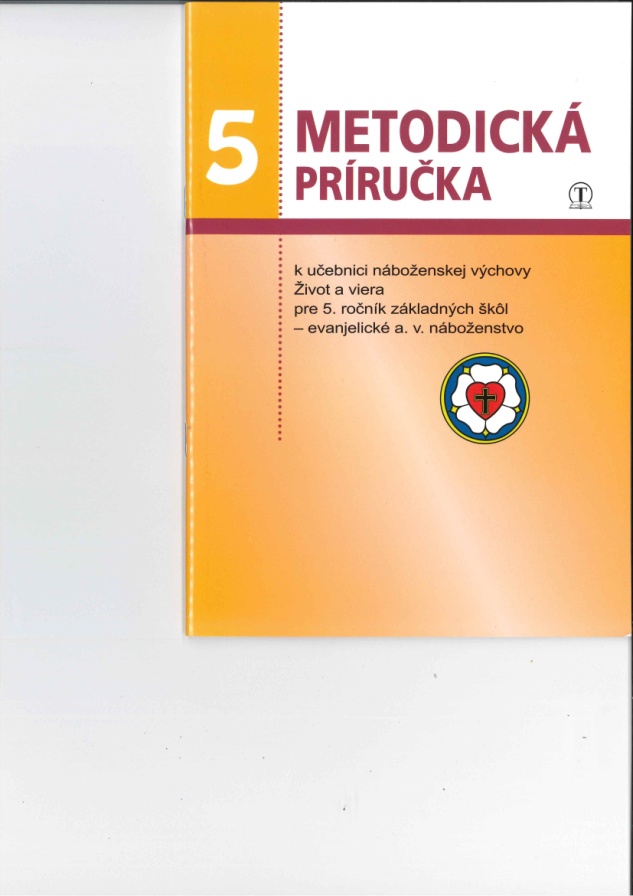 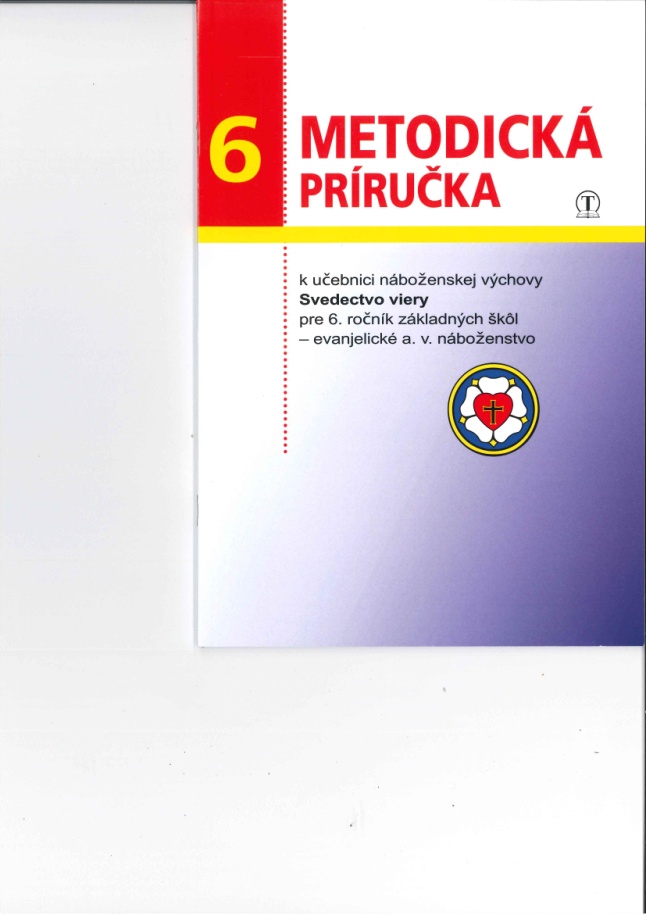 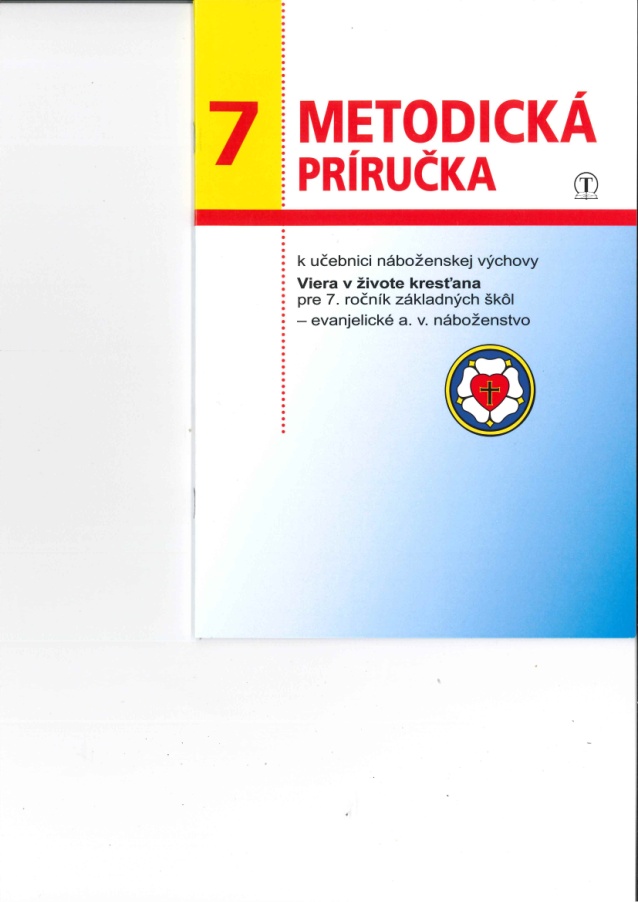 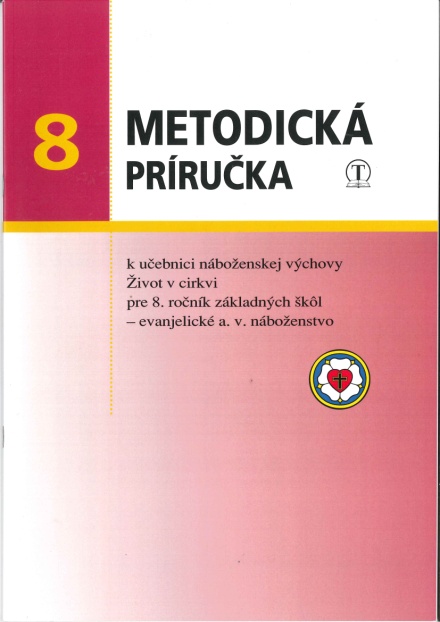 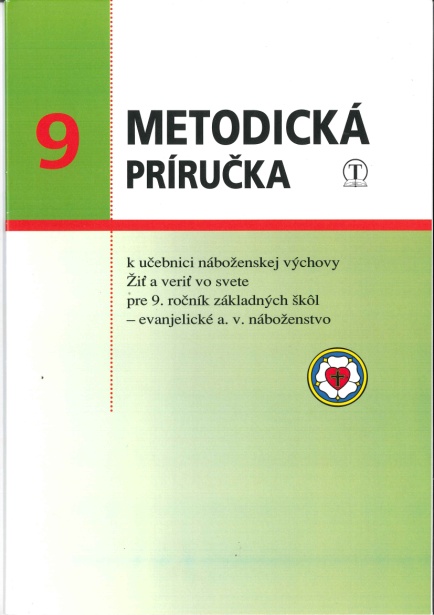 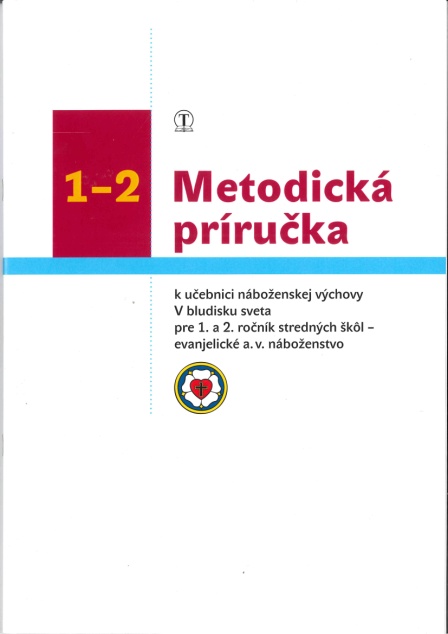 